MELISSA WARBURTON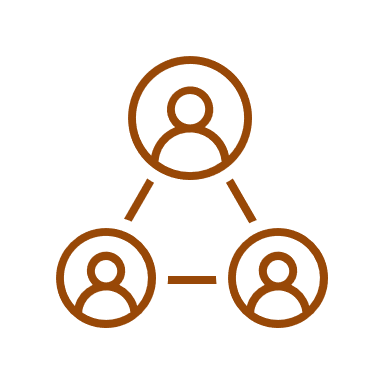 HR CONSULTANTAddress: 78 High Crescent, Arnold, Nottingham NG5 8DYPhone: 07984 111 222 Email: melissa.warburton@gmail.com LinkedIn: @lissywarburton Twitter: @lissywarburtonHR blog: www.melissawarburton.comPROFILE  Self-motivated, confident HR Consultant with over 10 years’ experience within private and public sector organisations.Extensive knowledge and expertise in HR methodologies, including responsibility for change management processes and supporting staff with managing changes within the business.Ability to manage and build effective relationships within the business and continuously keep up to date on the employment law.Responsible for writing and updating policies in line with employment law, including for large transformation programmes.Acting as the first point of contact for all HR processes, including grievances, disciplinaries, sickness and absence.Ambitious individual with a focus on delivering a first-class service and consistently developing both professional and personal skills.KEY KNOWLEDGE, SKILLS & EXPERTISE Self-Motivated – Ability to manage own workload and deliver to deadlines.Communication – A strong communicator who can lead teams and build strong relationships.HR Methodologies – Extensive knowledge and expertise in HR methodologies, including change management.Decision Maker – Able to make robust data-led, impartial decisions.Employment Legislation – Keeps up to date with employment legislation and informs the business of any changes.Goal oriented – Sets goals and targets to stay motivated and to achieve the best results.PROFESSIONAL EXPERIENCE HR Consultant									  MAY 2013 - PresentRegiants Ltd       Providing support with general HR queries, including grievances, disciplinaries, sickness and holiday.Responsible for managing specific projects in the company, including furlough and IR35 changes.Reviewing and amending correspondence as required.Supporting the HR Manager with meetings, including grievances, disciplinaries and appeals.Providing cover to the HR Manager, as necessary.Managing relationships with staff and external companies, including suppliers and agencies.General admin tasks as required.HR Administrator							        June 2010 – May 2013Blue Room RecruitmentWorking alongside Recruitment Consultants, providing support with general HR duties, including writing letters, registering candidates, and updating the system.Responding to all HR queries in a timely manner.Managing the HR inbox and responding to phone calls on HR issues.Supporting the HR Business Partner with meetings as required, taking minutes where necessary.Providing cover for reception at lunch breaks and holidays. https://www.cvtemplatemaster.com HR Assistant 								         Jan 2007 – June 2010Umbrella UniversityProviding a full HR support service to HR Advisors and HR Business Partners.Taking minutes at meetings for HR Advisors and supporting with setting up and arranging meetings.Typing letters and ensuring any correspondence is accurate and error-free.Updating company system with sickness and holidays.Producing sickness absence reports for HR Advisor. https://www.cvtemplatemaster.comSupporting payroll function as and when required, particularly at month-end.Administrator									Mar 2005 – Nov 2006Willow ConstructionProviding administrative support to the construction team.Inputting data into the company database.Managing expenses and arranging travel.Ensuring diaries and emails are maintained and that construction team are informed of any changes within the business.Liaising with other departments both externally and internally, ensuring best practice at all times.Attending meetings on relevant industry topics and keeping up to date with any changes to the business.Sales Assistant (part time)						 Nov 2000 – Feb 2004Duke ClothingDealing with customer queries and helping support customers with their decision making.Developing knowledge of products and providing excellent customer service.Up-selling products as and when possible.Managing payments and dealing with returns. https://www.cvtemplatemaster.comReplenishing stock and advising management of any noticeable low stock levels.Ensuring all products are tidy on the shelves, and clearing any debris, as necessary.Opening and closing the store in absence of management.Sales Assistant (part time)						 Dec 1998 – Nov 2000Bee StationeryResponsible for dealing with customers, including cash handling and any queries, ensuring the highest level of customer service.Replenishing shelves during quiet spells in the store and advising management of any low stock.Liaising with other stores and building relationships with other colleagues throughout the UK.Opening and closing the store on occasion.Answering telephone calls and general emails. https://www.cvtemplatemaster.comManaging the company Facebook account, including posting content and responding to messages.Ensuring store is clean and tidy, especially at opening and closing time.Managing the queues within the store, and ensuring customers are served on a first come basis.PROFESSIONAL QUALIFICATIONS & EDUCATION Imperial College London								2001 - 2004BA (Hons) Management with Human Resource ManagementIncluding People Management, Work and Organisational Behaviour and Evidencing Employability.Central Park College								1999 - 2001HND Business StudiesHobbies and interestsOutside of work, I enjoy horse riding and tennis. I have also set up my own HR blog, www.melissawarburton.com which comments on industry issues and developments.References are available on request.© 2021 CVTemplateMaster.comCopyright information - please read:© This free CV template is the copyright of CVTemplateMaster.com. You may download and modify this template for your own personal use. You should remove this copyright notice before sending your CV to prospective employers.You may not distribute or resell this template, or its derivatives (other than sending a modified copy of the CV template containing your own information to prospective employers with a view to securing employment for yourself), and you may not make it available on other websites without our express permission in writing. You may only share this template using a link to the web page it was downloaded from. Please see our terms of use for more information.If you have any questions about using this template, please email contact@cvtemplatemaster.com	Download page: https://www.cvtemplatemaster.com/cv-template/neat-orange-resume-template/ 